Ce dossier est destiné à vous guider dans la réalisation de votre rapport. Il vous informe aussi des critères d’évaluation.Le rapport de stage sera évalué et les compétences évaluées seront portées sur votre bulletin du 2ème trimestre. Elle comptera pour la validation du socle commun et contribuera à la construction du parcours Avenir.Votre rapport doit être impérativement remis le vendredi 10 janvier 2020 à votre professeur principalLa soutenance (oral de stage) aura lieu le mercredi 15 janvier 2020.Pour réussir votre rapport de stage :Objectif n°1 : Prendre des notes pendant le stagePendant votre stage en entreprise, vous devez collecter par écrit des informations qui seront nécessaires pour rédiger votre rapport de stage.Vous pouvez aussi demander de la documentation (ex. organigramme), éventuellement prendre des photos (Ne pas oublier de demander l’autorisation pour le droit à l’image)Objectif n°2 : Respecter les consignes de présentation et d’organisationLe rapport de stage doit être soigné.Il doit être relié (n’utilisez pas de porte revue ou pochettes plastiques) en deux exemplaires (un exemplaire remis au collège et un autre qui sera remis à l’entreprise qui vous a accueilli). Il vous faut pour cela acheter 2 spirales, 4 feuilles cartonnées et deux feuilles plastique.Il doit être dactylographié avec un logiciel de traitement de texte. Les élèves n’ayant pas d’ordinateur peuvent travailler au CDI, en salle de technologie ou en salle informatique en dehors des heures de cours.Les documents d’illustration doivent être intégrés aux textes des différentes parties, et commentés.Objectif n°3 : Rédiger correctement (faites des phrases simples)Il faut rendre le rapport en ayant effectué toutes les vérifications nécessaires pour avoir l’assurance que toutes les phrases aient la signification que vous souhaitez. Veillez à l’orthographe.Vous préparez un oral de 5 minutes, appuyé sur un diaporamaVous répondez ensuite aux questions du jury durant 5 à 10 minutesPour l’oral de stage : vous entrez tous dans la salle en même temps (6 à 8 élèves par jury) et vous écoutez les oraux de vos camarades (pour l’épreuve finale en juin en revanche vous serez seul devant le  jury)Le diaporama est une aide pour appuyer votre propos. Il peut se composer comme suit :  Diapo 1				Diapo 2				Diapo 3                                                           Diapo 4				Diapo 5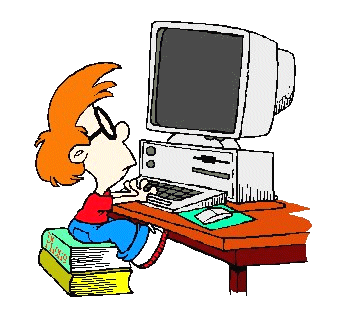 Ce plan est une proposition, pas une obligation, il doit vous permettre de structurer votre oral. Vous devez ensuite rédiger ce que vous allez dire, l’apprendre et surtout vous entraîner afin de tenir le temps imposé (5 minutes). Vous serez sanctionné si vous ne parlez que 2 minutes mais également si vous dépassez le temps imparti. Vous avez le droit d’avoir des notes en cas de trou de mémoire mais il ne faudra pas lire votre texte afin d’être le plus naturel possible. 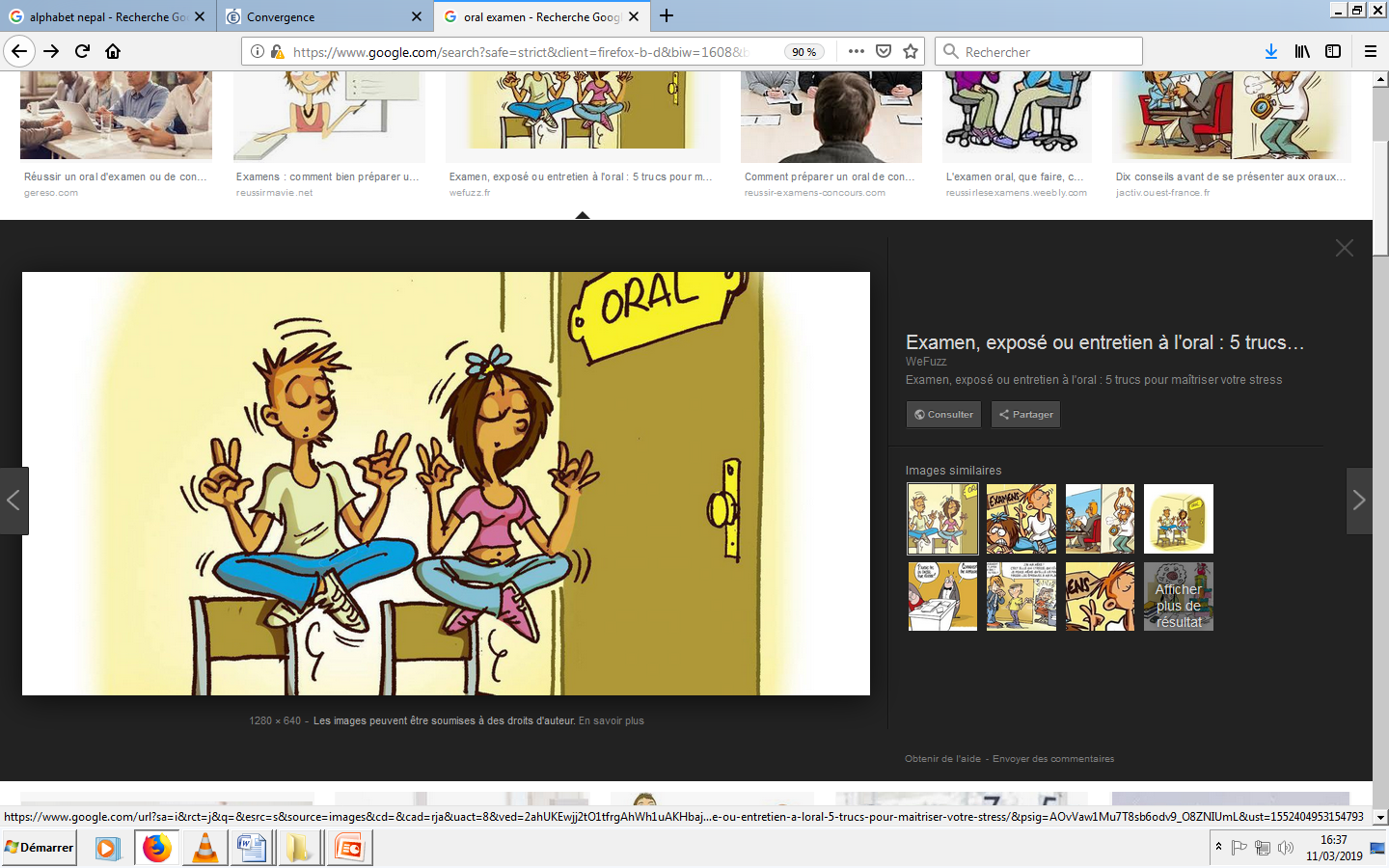 Moralité :Travaillez et entraînez-vous pour être prêt le jour J !AUTORISATION DE LA PERSONNE PHOTOGRAPHIEE SUR LA LIBRE UTILISATION DE SON IMAGEJe soussigné(e) :   Melle / Mme / M  …………………………………………………………………………………………..demeurant :   ………………………………………………………………………………………………………………………autorise la prise de vue et la publication de l’image sur laquelle j’apparais ; ceci, sur différents supports (écrit, électronique, audio-visuel) et sans limitation de durée.Je reconnais avoir pris connaissance de l’utilisation qui en est faite dans la cadre du « stage en entreprise » organisé par la Collège Jean MACÉ.Je reconnais également que les utilisations éventuelles ne peuvent porter atteinte à ma vie privée et, plus généralement, ne sont pas de nature à me nuire ou à me causer un quelconque préjudice.Fait à : …………………………………………. le : …… / …… / 2018		Signature :----------------------------------------------------------------------------------------------------------------------------------------------------------AUTORISATION PARENTALE SUR LA LIBRE UTILISATION DE L’IMAGE D’UNE PERSONNE MINEUREJe soussigné(e) :   Melle / Mme / M  …………………………………………………………………………………………..demeurant :   ………………………………………………………………………………………………………………………autorise la prise de vue et la publication de l’image sur laquelle mon enfant apparaît ; ceci, sur différents supports (écrit, électronique, audio-visuel) et sans limitation de durée.Je reconnais avoir pris connaissance de l’utilisation qui en est faite dans la cadre du « stage en entreprise » organisé par la Collège Jean MACÉ.Je reconnais également que les utilisations éventuelles ne peuvent porter atteinte à ma vie privée et, plus généralement, ne sont pas de nature à lui nuire ou à lui causer un quelconque préjudice.Fait à : …………………………………………. le : …… / …… / 2018		Signature :----------------------------------------------------------------------------------------------------------------------------------------------------------AUTORISATION SUR LA LIBRE UTILISATION DE l’IMAGE D’UN LIEU PRIVEJe soussigné(e) :   Melle / Mme / M  …………………………………………………………………………………………..demeurant :   ………………………………………………………………………………………………………………………autorise :   Melle/Mme/M  ……………………………………………………………………………………………………….à photographier et à utiliser la photographie de ……………………………………………………………………………situé(e) ……………………………………………………………………………………………………………………………..dans le cadre du « stage en entreprise » organisé par la Collège Jean MACÉ.J’autorise l’exploitation et l’utilisation de l’image représentant l’objet ou le bâtiment décrit ci-dessus sous toutes formes et tous supports connus et inconnus à ce jour sans aucune limitation pour une durée illimitée, intégralement ou par extrait. Aucune utilisation commerciale ne sera faite du cliché.Fait à : …………………………………………. le : …… / …… / 2018		Signature :